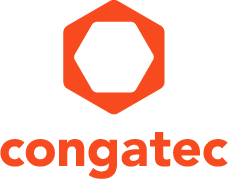 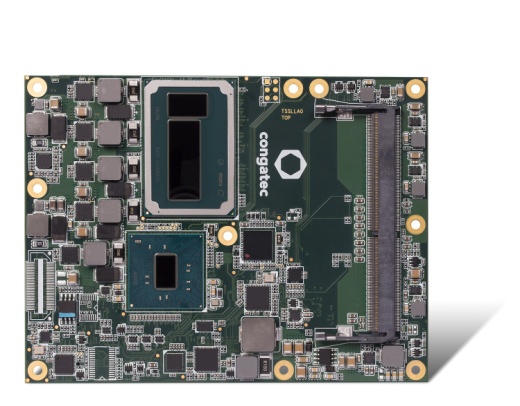 Los módulos servidor (Server on Modules) conga-TS170 con los últimos procesadores Intel® Xeon® E3-1558 y E3-1578L ofrecen capacidades de procesamiento de medios en tiempo real para un máximo de 15 flujos VHEC.Nota de prensa en video disponible en: https://youtu.be/LzZZ1qybq-ETexto y foto también disponible online en: http://www.congatec.com/press Nota de prensaNuevos módulos servidor congatec para el procesamiento 
de medios en tiempo real congatec presenta el nuevo módulo servidor con un alto rendimiento de transcodificación, basado en los últimos procesadores Intel® Xeon®Deggendorf, Alemania, 9 de junio de 2016  * * *  congatec, una empresa líder en tecnología de módulos informáticos integrados, ordenadores monoplaca (SBC), y servicios de diseño y fabricación embebidos (EDM), ha introducido dos nuevos módulos servidor que han sido especialmente diseñados para el procesamiento de medios en tiempo real. El nuevo módulo servidor conga-TS170 se basa en los últimos procesadores Intel® Xeon® E3-1558 y E3-1578L. Una característica distintiva de los nuevos módulos integrados son los gráficos Intel® Iris™ Pro Graphics acelerados por eDRAM de 128 MB, doble frecuencia base de gráficos para la transcodificación y rendimiento de procesamiento de vídeo. Además, con el paquete Media Studio Server ofrecen un amplio soporte de software. Los nuevos módulos servidor de congatec vienen con un amplio ecosistema que incluye paquetes completos de soporte de placa, soporte integral al controlador y placas "carrier" listas para aplicaciones y kits de evaluación, lo que simplifica las configuraciones individuales de servidores embebidos.Los ordenadores "Edge and fog" (procesamiento de los datos en el punto de generación) para aplicaciones industriales de IoT son una de las dos principales áreas de aplicación para los nuevos módulos servidor. Su tarea es el pre-procesamiento y la transcodificación de grandes cantidades de datos, así como la gestión y el control de los procesos locales. En la cercanía al nivel de campo, tales servidores son muy sensibles y capaces en tiempo real, permitiendo la creación de redes tanto en horizontal como en vertical, de cualquier sensor, actuador, máquina o equipo complejo industrial inteligente conectado a IoT. El alto rendimiento de procesamiento de medios trae beneficios a numerosos campos de aplicación. Ejemplos de ello son la conducción autónoma, control de aviones no tripulados, la robótica basada ​​en la visión, así como máquinas de auto-aprendizaje con algoritmos de aprendizaje profundo, y complejas estructuras de redes neuronales, que también se benefician de las altas capacidades de procesamiento de los medios y GPGPU, de los nuevos procesadores Xeon.De igual importancia es el segundo campo de aplicación cuando se utilizan servidores densamente empaquetados en las redes de distribución de contenidos en operadores, servicios o terceros proveedores, son usados para transcodificación de vídeo de alta densidad y alta calidad para proporcionar a los usuarios finales una mejor experiencia. Estas redes con disponibilidad y durabilidad a nivel operador, se implementan en sistemas de transmisión de medios y conferencias de video comerciales, así como una variedad de nuevas aplicaciones de seguridad y vigilancia basadas en vídeo, que también se pueden utilizar para la visión virtual en aplicaciones de mantenimiento y servicio."El procesamiento de medios en las redes IoT abre toda una nueva gama de aplicaciones en muchas industrias diferentes. Nuestros módulos servidor ayudan a los desarrolladores al simplificar el diseño y la escalabilidad de sus plataformas de tipo industrial. Donde las demandas de rendimiento se intensifican, las actualizaciones se pueden llevar a cabo con rapidez, ya que los núcleos de computación modulares pueden ser sustituidos por otros nuevos en cualquier momento, "Christian Eder, director de marketing de congatec explica. “Paralelamente a esto, los módulos servidor ofrecen un gran nivel de flexibilidad para cumplir con las exigencias de tamaño y robustez individuales. Esto es extremadamente importante para las diferentes aplicaciones industriales. Esta flexibilidad se logra con el mínimo esfuerzo utilizando los módulos servidor, ya que muchos bloques de construcción pueden ser suministrados listos para la aplicación. Dado que los módulos servidor congatec cumplen con COM Express Basic de PICMG, los desarrolladores se benefician de la integridad del diseño”.El conjunto de características al detalleLos nuevos módulos básicos conga-TS170 COM Express están equipados con los nuevos procesadores Intel Xeon E3-1578L y E3-1558 con gráficos Intel® Iris™ Pro Graphics. En comparación con los anteriores procesadores Intel® Xeon®, la frecuencia base de los gráficos y las unidades de procesamiento de medios se duplica hasta un máximo de 700 MHz. Esto acelera significativamente el rendimiento de procesamiento de medios, como los aceleradores de hardware, que son, entre otras cosas, usados para la transcodificación de vídeo, siempre funcionan a la velocidad de reloj básica. Esto permite el procesamiento de hasta dos flujos de salida HEVC 4k o hasta 15 flujos completos HD-HEVC (1080p) en tiempo real. El módulo servidor COM Express ofrecen interfaces I / O comunes del tipo 6 pines: PCI Express Graphics Gen 3.0 (PEG), 8x PCI Express Gen 3.0 Lanes, 4x SATA 3.0 incluyendo soporte RAID 0/1/5/10 , 4x USB 3.0, 8x USB 2.0, LPC y I²C. Microsoft Windows 10 y todos los demás sistemas operativos actuales de Microsoft Windows y Linux son compatibles. Soporte de integración individual, una amplia gama de accesorios, así como servicios de diseño embebido y fabricación (Embedded Design & Manufacturing Services) opcional para placas carrier y diseños de sistema, completan el paquete.Para más información sobre el nuevo COM Express Basic conga-TS170 está disponible en:http://www.congatec.com/en/products/com-express-type6/conga-ts170.html Acerca de congatec AG
congatec AG, con sede central en Deggendorf (Alemania), es un proveedor líder de módulos informáticos industriales basados en los factores de forma estándar Qseven, COM Express, XTX y ETX, así como de ordenadores de placa única y servicios EDM. Los productos de esta empresa ofrecen múltiples aplicaciones y se utilizan, por ejemplo, en las áreas de automatización industrial, tecnología médica, suministros para el sector del automóvil, aeronáutica y transporte. Los conocimientos básicos y técnicos incluyen funcionalidades BIOS extendidas de características únicas, junto con amplios paquetes de soporte de placa y controladores. A partir de la fase de diseño, los clientes reciben un apoyo adecuado a través de una gestión integral del ciclo de vida del producto. Los productos son fabricados por proveedores especializados de acuerdo con las más modernas normas de calidad. En la actualidad congatec cuenta con 177 empleados y con establecimientos situados en Taiwán, Japón, China, Estados Unidos, Australia y la República Checa. Para obtener más información, consulte en www.congatec.com o a través de Facebook, Twitter y YouTube.* * * Intel and Intel Xeon, Iris are registered trademarks of Intel Corporation in the U.S. and other countries.Reader Enquiries:Press Contact:congatec AGSAMS Network Christian EderMichael HennenPhone: +49-991-2700-0Phone: +49-2405-4526720info@congatec.comwww.congatec.es info@sams-network.comwww.sams-network.com